Приложение № 1К Порядку (п.3)к  ПРИКАЗУ  МИНИСТЕРСТВА ОБОРОНЫРОССИЙСКОЙ  ФЕДЕРАЦИИ от 14.10.2021г. № 605П А С П О Р Твоинского захоронения на территории Российской Федерации(другого государства)Российская  Федерация,   61:21:0600004,  20м на север от пер. Ясиновский , 2,  х. Иваново-Ясиновка,  Большекирсановское  сельское  поселение, Матвеево- Курганский район,  Ростовская область  	__________________________   (страна, кадастровый номер земельного участка или иной государственной учетный номер (при наличии), адрес(при наличии) или местоположение)Место и дата захоронения  20м на север от пер. Ясиновский , 2,  х. Иваново-Ясиновка, Большекирсановское сельское поселение,  Матвеево- Курганский район,  Ростовская область ,1941- 1943 год____                                                                                                                                                (место, дата захоронения(создания);если на кладбище или в могиле погребены останки воинов в порядке перезахоронения, то указывается, откуда и когда они перезахоронены)Вид захороненияБратская могила,  1941-1943г.г__________________________________________(вид захоронения; период истории России, к которому относится захоронение; если захоронением является воинское кладбище или воинский участок кладбища, то указывается количество находящихся на нем братских и индивидуальных могил)Размеры захоронения и его состояниеРазмеры захоронения 46 м2 . Состояние захоронения «хорошее»(ширина и длина кладбища, воинского участка кладбища или отдельных могил, наличие и тип ограждения, состояние захоронения(хорошее, удовлетворительное, аварийное)Краткое описание памятника (надгробия), захороненияВоинское захоронение, состоящее из нескольких объектов, располагается на вымощенной тротуарной плиткой площадке, размерами 6,8 х 6,7 м . По периметру имеется ограждение ( высотой 1 метр) с калиткой. В левой части площадки находится стела с размерами 2,2 х 1,3 х 1,1 выполненная из черного гранита. На  лицевой части стелы надпись 1941-1945 Вечная память погибшим в Великой Отечественной Войне. Ниже надписи, и по двум боковым сторонам высечены имена погибших. В правой части площадки на заднем фоне расположена следующая композиция из черного мрамора, представляющая собой две вертикальные плиты высотой 1,6м и шириной 0,60м, которые находятся под углом друг к другу.  На левой плите звезда из сусального золота, ниже надпись: «Вечная Слава Героям» На правой плите надпись: Они бессмертия не простили.  Сложили головы в бою  За синеву полей России ,За власть  Советскую свою. И не могли они иначе , Иного не было пути. Не каждый в списке обозначен   У обелиска на груди.На переднем плане горизонтальная плита в виде раскрытой книге 1,2х0,6 м на тумбе на развороте книги надпись: «Вспомним всех поименно . Горем вспомним своим Это нужно –не мертвым ! Это нужно – живым(краткое описание, размеры, материал, из которого он изготовлен, дата установки, фамилия и инициалы автора, техническое состояние памятника, также сообщается о наличии мемориального сооружения, содержащего «Вечный огонь» или «Огонь памяти», другие сведения)Количество захороненных(общее количество захороненных, в том числе (при наличии данных) отдельно военнослужащих ,партизан, участников движения сопротивления, военнопленных, воинов-интернационалистов)Сведения о захороненных (вносятся достоверно установленные сведения о каждом из захороненых; если эти сведения имеются более чем на 10 захороненных, то на них составляется список захороненных (в том числе в электронной форме), который прилагается к паспорту в качестве вкладыша, в графе 4 делается запись: «Согласно прилагаемому списку»)Сведения об организациях, осуществляющих шефство над  воинским  захоронением (оказывающих помощь в его благоустройстве и содержании)Администрация Большекирсановского сельского поселения.____________________Фотоснимок  захоронения (или его основной части с памятником (надгробием), сделанный в летнее время года.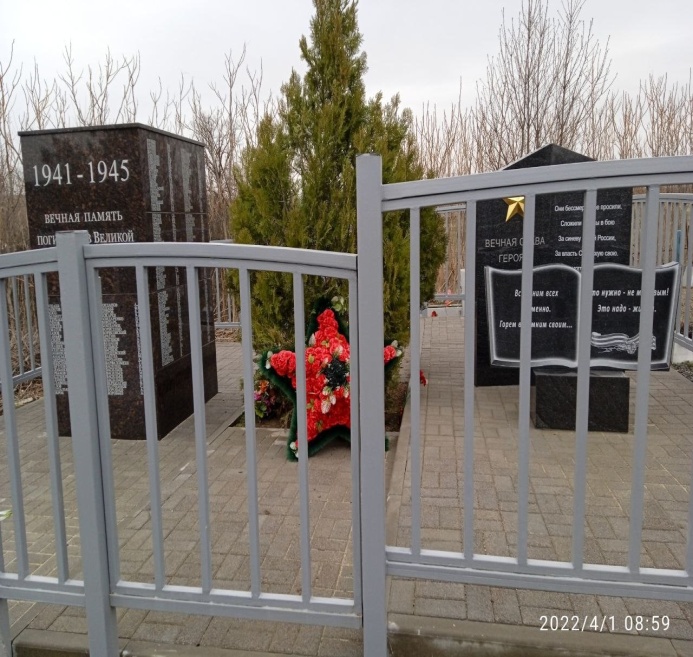              9.Схема ( координаты, в том числе ГЛОНАСС (GPS) расположения захоронения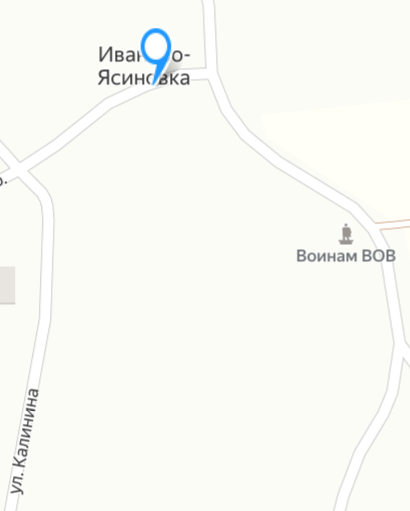       Координаты (ГЛОНАСС) места расположения захоронения : 47,703762   38,98560110.  Дополнительная информация о захоронении__________________________________________________________________________11.Подписи заинтересованных  должностных лиц          Представитель органа местного самоуправления, дипломатического представительства, (консульского учреждения) Российской Федерации, поставившего воинское захоронение на учетГлава АдминистрацииБольшекирсановского сельского поселения                                                    С.Василенко__________________________________________________________________________(должность , подпись, инициал имени, фамилия)М.П.«___»_____________2022г.         Представитель Министерства  обороны Российской Федерации (военного комиссариата, представительства Министерства обороны Российской Федерации (по организации и ведению военно-мемориальной работы за рубежом)Военный комиссарМатвеево-Курганского и Куйбышевского районов                                                                             В.Степин__________________________________________________________________________(должность , подпись, инициал имени, фамилия)М.П.«___»_____________2022г.ВсегоВ том числеВ том числеВсегоизвестныхнеизвестныхБолее  301301Неизвестно № п/пДолжность , подразделение/воинская частьВоинское званиеФамилия имя ,отчество (при наличии).Дата рожденияДата гибели (смерти )Место захоронения  на кладбище, участке кладбищаОткуда перезахоронен1рядовойАбушаев Закир Шахмедович03.00.19432гв.лейтенантАванесов Гурген Саркисович191618.02.19433рядовой Агапов Павел Семенович192402.03.19434рядовойАдылбергенов Садык20.07.19435рядовойАйгербаев Исхак02.06.19436гв.красноармеецАксенов Иван Ефимович192224.02.19437рядовойАлексеев Георгий Степанович05.03.19438рядовойАлматов Дорман15.08.19439красноармеецАмазов Александр Николаевич190724.02.194310сержантАнаньев Василий Федорович05.08.194311гв.красноармеецАнохин Никита Кузьмич191522.02.194312гв.красноармеецАрбузников Василий Егорович192319.02.194313гв.красноармеецАрдашев Алексей Игнатьевич191422.02.194314гв.красноармеецАрсентьев Николай Филиппович192519.02.194315рядовойАсанбеков Халмукан10.06.194316красноармеецАфанасьев Павел Васильевич191319.02.194317рядовойАхбердыев Иджараб04.07.194318рядовой Байбусин Касым22.05.194319рядовойБайгулов Туруган15.05.194320красноармеецБалабанов Матвей Иванович191128.02.194321рядовойБарбаков Петр  Александрович22.02.194322гв.мл.лейтенантБастрыкин Михаил Иванович191824.02.194323гв.красноармеецБатинов Алексей Анисеевич191519.02.194324лейтенантБелавинцев Николай Иванович25старшинаБелов Александр Пантелеевич191817.07.194326рядовойБеспалько Николай Евдокимович192224.02.194327рядовойБобров Иван  Андреевич28гв.красноармеецБогданов Аркадий Айзатулович191824.02.194329рядовойБодаев Федор .Никифорович16.03.194330гв.красноармеецБодров Борис Андреевич192321.02.194331рядовойБокарев Василий Дмитриевич32гв. сержантБондаренко Иван Никитович190916.03.194333рядовойБондарь Иван Игнатьевич192224.02.194334сержантБондарюк Владимир Степанович00.03.194335Борисенко Александр Андреевич36курсантБорисовский Влад. Михайлович191603.03.194337сержантБрагин Петр Федорович38гв.мл.сержантБратиков Александр  Павлович39гв.красноармеецБулатов Иван Павлович192221.02.194340рядовойБульбос Игнат Игнатьевич41красноармеецБычков Николай Тимофеевич191808.03.194342пол. комБышевский Карл Маркович03.12.194143рядовойВакула Михаил Дорофевич44рядовойВарданян Артавазд  Рубенович45красноармеецВарфаломеев Тихон Кузьмич189516.03.194346рядовойВасилец Иван Ефимович47гв.красноармеецВасильев Константин Дмитриевич191522.02.194348гв.красноармеецВасильев Михаил Иванович192319.02.194349гв.красноармеецВасильев Михаил Петрович24.02.194350рядовойВасильев Тихон  Иванович190116.03.194351гв.красноармеецВерещагин Василий Максимович192319.02.194352гв.курсантВолченков Сергей Денисович192217.03.194353гв.лейтенантВоробьев Анатолий Архипович191319.02.194354гв. лейтенантВоробьев Анатолий Афанасьевич55старшинаВоробьев Борис Никитич22.05.194356гв.ст.сержантВоробьев Иван Петрович57рядовой Воронин Борис Григорьевич190318.01.194358лейтенант Воронин Павел Степанович59рядовойГавриленко Каленик Юдович191422.02.194360рядовойГавриленко Михаил Романович17.06.194361гв.красноармеецГаврюшкин Михаил Яковлевич191019.02.194362рядовойГазизов Рафик Шакирович192418.08.194363рядовойГайтанов Трофим Васильевич19.08.194364ст.сержантГалайда Феодосий Корнеевич190919.12.194165рядовойГалиев Самсон Эренуенович66рядовойГараев Набий  Гараевич191628.08.194367рядовойГвоздев Петр Иванович22.02.194368сержантГенеральский Николай Сергеевич191828.02.194369рядовойГиндеев Кициг Халамбалаевич26.08.194370ефрейторГладилов Николай Васильевич02.03.194371рядовойГлебов Иван Федорович192323.02.194372сержантГолубицкий  Петр Георгиевич191219.08.194373ефрейторГорбунов Андрей Артемович74ст.лейтенантГорбунов Василий Дмитриевич192218.07.194375рядовойГорбунов Семен Николаевич76сержантГорчаков Дмитрий Федорович07.06.194377красноармеецГребенюк Николай Иванович191517.03.194378красноармеецГречко Федор Антонович189929.05.194379рядовойГрибков Николай Павлович00.03.194380рядовойГрицай Иван Аверьянович00.03.194381гв.красноармеецГромов Анатолий Петрович191419.02.194382офицерГрунько Алексей Федорович00.03.194383рядовойГулевский Алексей Лазарович00.03.194384рядовойГусаков Степан  Федорович00.03.194385рядовойДаниленко  Пантилей Иванович00.03.194386красноармеецДанилов Николай Анисимович191812.12.194187гв.красноармеецДегтярев Евгений Егорович192219.02.194388рядовойДжалдашев Кешан22.06.194389рядовойДжура Тимофей Павлович00.03.194390рядовойДиденко Прокофий Иванович00.03.194391гв.красноармеецДолинин Сергей Сергеевич191619.02.194392рядовойДроган Антон Петрович191319.08.194393рядовойЕгишпаев Абдул00.03.194394сержантЖариков Михаил Николаевич00.03.194395рядовойЖихарев Василий Матвеевич191524.02.194396рядовойЖуйков  Христофор Михайлович16.03.194397ст. сержантЗагуляев Александр Николаевич21.07.194398гв.красноармеецЗастежкин Сергей Константинович191321.02.194399гв.красноармеецЗасыпкин Михаил Иванович191403.03.1943100гв.красноармеецЗахаров Иван Иванович191419.02.1943101красноармеецЗинков Евдоким Евдокимович191319.02.1943102гв.красноармеецЗлотникова Зоя Васильевна 192424.02.1943103ст.лейтенантЗмиев Петр Дмитриевич191118.08.1943104гв.красноармеецЗолотарев Петр Васильевич191422.02.1943105красноармеецЗурабов Аркадий Карпович190002.05.1943106капитанИваненко Иван Григорьевич190518.08.1943107гв.красноармеецИванов Павел Иванович192319.02.1943108старшинаИванов Федор Ильич03.00.1943109гв.красноармеецИванов Фирс Васильевич192224.02.1943110рядовойИванченко Александр Петрович00.03.1943111рядовойИванченко Николай Георгиевич18.07.1943112капитанИващенко Иван  Григорьевич190518.08.1943113гв.красноармеецИвченко Александр Петрович192319.02.1943114гв.красноармеецИзиатулин Савбан191623.02.1943115сержантИльяшенко Владимир Владимирович190728.08.1943116рядовойИсабаев Джанабек00.03.1943117рядовойИсканкеров Мустез00.03.1943118рядовойКавдыжуров Магдюн13.06.1943119рядовойКазека Павел Алексеевич00.03.1943120рядовойКалашников П етр Иванович00.03.1943121рядовойКаменный Данил Михайлович19.08.1943122сержантКапанидзе Симон Григорьевич191806.12.1941123гв.красноармеецКапустин Сергей Яковлевич191719.02.1943124красноармеецКарабаев Лихар Лихарович191813.12.1941125рядовойКарапетьян Христофор Мирзаевич00.03.1943126красноармеецКартавский Алексей Никитович192424.02.1943127красноармеецКасьянов Федор Леонтьевич190002.05.1943128гв.красноармеецКатунов Владимир Фролович192222.02.1943129лейтенантКачуков Никифор Иванович190819.07.1943130рядовойКиреев Василий Васильевич190716.03.1943131страшинаКиреев Ульян Павлович00.03.1943132гв.красноармеецКлемешев Алексей Игнатьевич192324.02.1943133рядовойКлещ Михаил Архипович13.07.1943134красноармеецКливлев Сафюла191526.06.1943135рядовойКлочко Григорий Ануфриевич18.07.1943136рядовойКовалев Анатолий Николаевич22.02.1943137рядовойКоваленко Савелий Савельевич00.03.1943138мл. сержантКовтун Александр Дмитриевич03.00.1943139рядовойКовтунов Терентий Федосеевич140красноармеецКожевников Евгений Сергеевич191424.02.1943141рядовойКожукалов Михаил Тимофеевич142мл. сержантКолесников Михаил Федорович00.03.1943143рядовойКольцов Иван Федорович00.03.1943144сержантКольцов Михаил Тимофеевич00.03.1943145рядовойКомаров Алексей Григорьевич27.08.1943146курсантКомиссаров Алексей Михайлович191203.03.1943147гв.ст.лейтенантКопотов Виктор Иванович191128.02.1943148сержантКопус Михаил Кирилович00.03.1943149гв.красноармеецКопылов Алексей Николаевич191324.02.1943150рядовойКоржов Константин Андреевич151гв.курсантКорниенко Василий Васильевич191828.02.1943152рядовойКосачев Алексей Кузьмич00.03.1943153рядовойКосьянов Федор  Леонтьевич154курсантКочалов Михаил Николаевич192303.03.1943155красноармеецКочерженко Дмитрий Михайлович191206.12.1941156сержантКраснов Иван Николаевич191824.02.1943157рядовойКревко Захар Иванович11.06.1943158рядовойКудрявцев Владимир Васильевич192122.02.1943159гв.красноармеецКузьмин Павел Федорович191518.02.1943160красноармеецКуканов Прокофий Игнатьевич189918.07.1943161рядовойКучин Владимир Иванович22.02.1943162рядовойЛактионов Геогрий Самойлович190416.03.1943163красноармеецЛебедев Павел Иванович191324.02.1943164гв.красноармеецЛежнин Александр Алексеевич191324.02.1943165красноармеецЛепешкин Сергей Леонтьевич191024.02.1943166рядовойЛесниченко Константин Яковлевич00.03.1943167гв.ст.лейтенантЛогвинов Виктор Евдокимович190222.02.1943168красноармеецЛоктионов Георгий Самойлович190416.03.1943169рядовойЛопухов Алексей Андреевич00.03.1943170гв.красноармеецЛуговой Петр Романович19.02.1943171красноармеецЛуднев Петр Емельянович191224.02.1943172гв.красноармеецЛукин Василий Петрович191221.02.1943173рядовойЛукьянов Петр Андреевич00.03.1943174гв.красноармеецЛушнов Петр Алексеевич191121.02.1943175ст. сержантЛысак Филипп Петрович07.07.1943176рядовойМазязин Степан Федорович 191410.03.1943177гв.красноармеецМакаров Александр Матвеевич192328.02.1943178ст.сержантМалеванный Борис Иванович192526.08.1943179ст.сержантМалков Дмитрий Иванович191025.08.1943180красноармеецМамаев Турчанбай192324.02.1943181гв.красноармеецМаханьков Владимир Макарович192319.02.1943182рядовойМеликадзе Онисми Васильевич00.03.1943183красноармеецМерзлюк Кузьма Иванович189328.08.1943184ст. сержантМетелев Петр Иванович00.03.1943185гв.красноармеецМитин Степан Данилович192319.02.1943186гв.красноармеецМокрушин Петр Иванович191219.02.1943187курсантМоторин Александр Тимофеевич192203.03.1943188лейтенантМуляр Гаврил Степанович19.08.1943189рядовойМусин Тлеубай192224.02.1943190гв.красноармеецНазаренко Григорий Иванович191422.02.1943191красноармеецНазаров Арианс Аведисович191812.12.1941192гв.красноармеецНаркулов Аргаш191819.02.1943193рядовойНедорезов Александр Григорьевич192024.02.1943194лейтенантНейздомышенко Александр Тимофеевич191124.02.1943195рядовойНестеренко Сергей Яковлевич24.02.1943196гв.красноармеецНикитин Алексей Николаевич191519.02.1943197гв.красноармеецНиколаев Иван Михайлович192324.02.1943198рядовойНишта Василий Яковлевич191424.02.1943199гв.красноармеецНоврузов Хадмали192119.02.1943200мл. лейтенантНосачев Степан Степанович18.08.1943201рядовойОвлекулиев Ата Апан00.03.1943202мл. лейтенантОжогов Игорь Викторович00.03.1943203рядовойОлейник Василий Анатольевич00.03.1943204рядовойПетров Павлин Александрович191202.03.1943205красноармеецПиманов Николай Петрович190924.02.1943206ст. сержантПолищук  Иван Васильевич17.02.1943207гв.лейтенантПоловников Федор Кузьмич191823.02.1943208мл.лейтенантПорунов Владимир Федорович192303.03.1943209рядовойПотапов Иван Леонтьевич00.03.1943210лейтенантПримаченко Анатолий Леонидович192223.06.1943211красноармеецПриходько Алексей Филиппович191428.08.1943212гв.лейтенантПрошкин Виктор Михайлович192319.02.1943213гв.красноармеецПряников Михаил Семенович191219.02.1943214красноармеецПушкин Егор Харитонович10.12.1941215ст. сержантРавинов Матвей Сергеевич00.03.1943216гв.красноармеецРаджабов Ойдын18.02.1943217гв.красноармеецРаджабов Рахман192322.02.1943218гв.красноармеецРазгуляев Василий Васильевич191419.02.1943219мл. сержантРегорек Владимир Иванович04.07.1943220гв.красноармеецРоманов Алексей Иванович191421.02.1943221сержант Рыбалко Михаил Константинович00.03.1943222сержантСавенко Евгений Ванилович00.03.1943223гв.мл.сержантСавин Федор Яковлевич192319.02.1943224красноармеецСадков Петр Иванович192316.03.1943225рядовойСадриев Натан04.07.1943226сержантСамедов Шуйсюб24.05.1943227лейтенантСарумов Ашот Баградович 192318.08.1943228гв.красноармеецСафронов Владимир Васильевич192318.02.1943229гв.красноармеецСенькин Иван Павлович191819.02.1943230гв.лейтенантСергеичев Михаил Егорович00.03.1943231сержантСергиенко Данил Степанович00.03.1943232рядовойСердцев Николай Петрович00.03.1943233рядовойСидоренко Сергей Иванович190118.08.1943234курсантСидоров Иван Федорович192303.03.1943235сержантСизов Николай Николаевич190624.06.1943236гв.красноармеецСистеров Григорий Иванович191418.02.1943237рядовойСкарга Иван Иванович24.02.1943238сержантСкориков Григорий Иванович191410.06.1943239рядовойСкребков Михаил Сергеевич192324.02.1943240гв.красноармеецСлезкин Иван Алексеевич192319.02.1943241рядовойСметанин Григорий Георгиевич24.02.1943242рядовойСмирнов Константин Александрович243рядовойСмотров Федор Степанович24.02.1943244рядовойСоколов Александр Васильевич190018.08.1943245рядовойСоколов Иван Егорович00.03.1943246старшинаСорокин Владимир Геннадьевич22.05.1943247рядовойСтежко Афанасий Яковлевич191617.03.1943248рядовойСтепанов Мефодий Светафьевич00.03.1943249гв.ст.сержантСтепин Александр Федорович00.03.1943250мл.сержантСураев Петр Никандрович191518.08.1943251гв.мл.лейтенантСуслов Георгий Андреевич192218.02.1943252рядовойТабаков Иван Александрович190205.03.1943253рядовойТемралиев Сахтай Султанович192317.07.1943254гв.рядовойТерновой Андрей Вавсильевич 00.03.1943255сержантТимофеев Яков Григорьевич00.03.1943256рядовойТкачев Михаил Николаевич19.09.1943257гв.лейтенантТокарев Вячеслав Павлович192022.02.1943258красноармеецТопчий Григорий Семенович190217.07.1943259гв.красноармеецТюрин Петр Афанасьевич191419.02.1943260гв.красноармеецУакбаев Жамаш192228.02.1943261красноармеецУваров Иван Андреевич190913.12.1941262сержантУланов Федор Павлович191717.02.1943263красноармеецФалалеев Максим Иванович22.02.1943264гв.красноармеецФанев Сергей Михайлович191119.02.1943265рядовойФедоров Иван Александрович266рядовойФедоров Павел Осипович191324.02.1943267гв.сержантФилаткин Анатолий Васильевич191821.02.1943268курсантФилипов Николай Яковлевич192323.02.1943269гв.красноармеецФилиппов Иван Николаевич191519.02.1943270сержантФилонов Андрей Данилович00.03.1943271рядовойФомин Михаил Петрович00.03.1943272красноармеецФомичев Иван Кузьмич190916.03.1943273гв.красноармеецФролов Иван Алексеевич192319.02.1943274лейтенантФролов Илья Павлович192202.03.1943275рядовойХлыстунов Стефан Кондратьевич00.03.1943276рядовойХорошков Дмитрий Егорович00.03.1943277красноармеецХусаинов Шамиль Ахмедович191819.02.1943278гв.красноармеецЧемизов Степан Алексеевич191721.02.1943279гв.красноармеецЧепурнов Александр Тимофеевич192221.02.1943280гв.красноармеецЧервяков Иван Васильевич192022.02.1943281сержантЧередниченко Леонид Николаевич192527.08.1943282рядовойЧернов Алексей Терентьевич00.03.1943283рядовойЧернов Михаил Александрович00.03.1943284гв.ст.лейтенантЧернышев Александр Семенович191222.02.1943285гв.красноармеецЧибриков Михаил Ефремович191619.02.1943286красноармеецЧикалов Ефим Алексеевич191426.02.1943287Чуйков Алексей Самойлович00.03.1943288рядовойЧулков Леонид Константинович00.03.1943289гв.красноармеецШаров Василий Иванович191121.02.1943290сержантШевцов Иван Емельянович190910.05.1943291рядовойШевченко Кирилл Савельевич 00.03.1943292гв.красноармеецШигин Андрей Петрович191821.02.1943293гв.рядовойШиляев Михаил Сергеевич23.02.1943294гв.красноармеецШинко Михаил Андреевич192424.02.1943295красноармеецЭгеев Дорджи28.08.1943296красноармеецЮнанов Аликсей Давыдович191206.12.1941297рядовойЮнусов Хамадьяр Каримович23.02.1943298красноармеецЮскин Василий Васильевич192115.03.1943299гв.старшинаЯкомульский Владимир Антонович191018.02.1943300гв.красноармеецЯкунин Иван Васильевич192319.02.1943301рядовойЯлганов Андрей Алексеевич15.03.1943